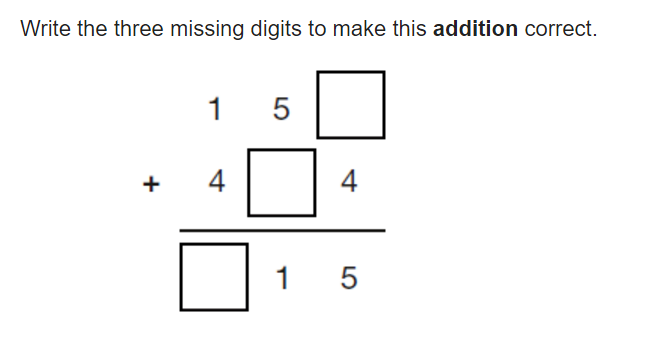 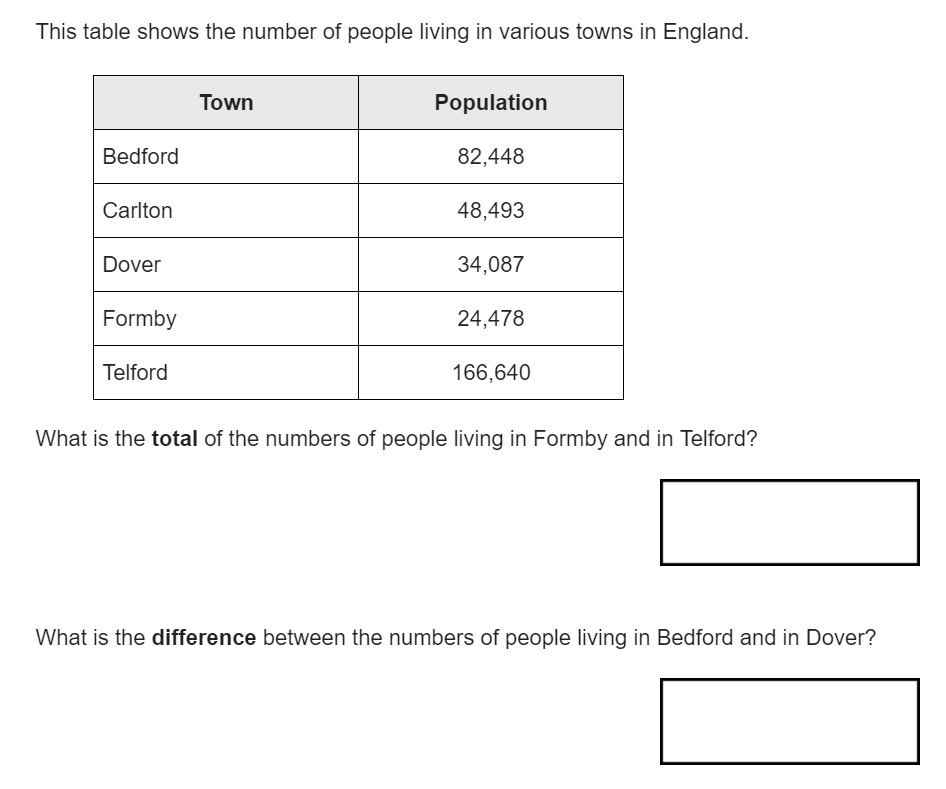 Circle 2 numbers that add together to make 0.35		0.05		0.32		0.3		0.2Two decimal numbers add together to equal 1One of these numbers is 0.002What is the other number?		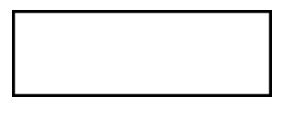 Write in the missing number:	2 	+	20	+		=	100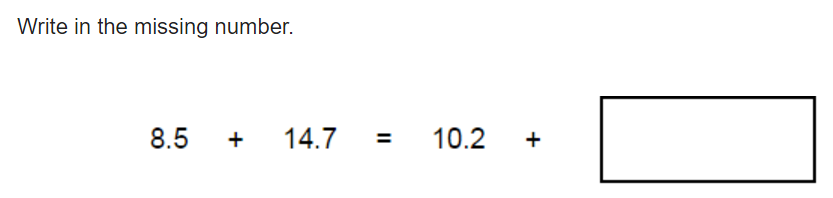 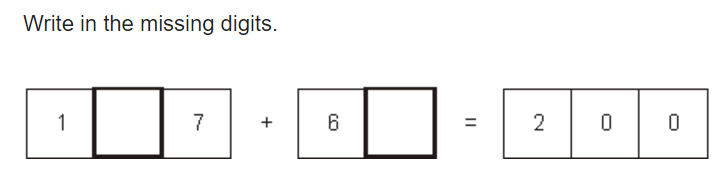 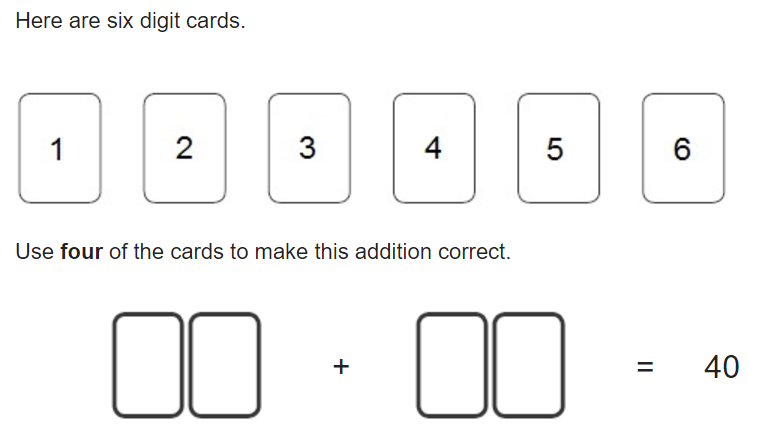 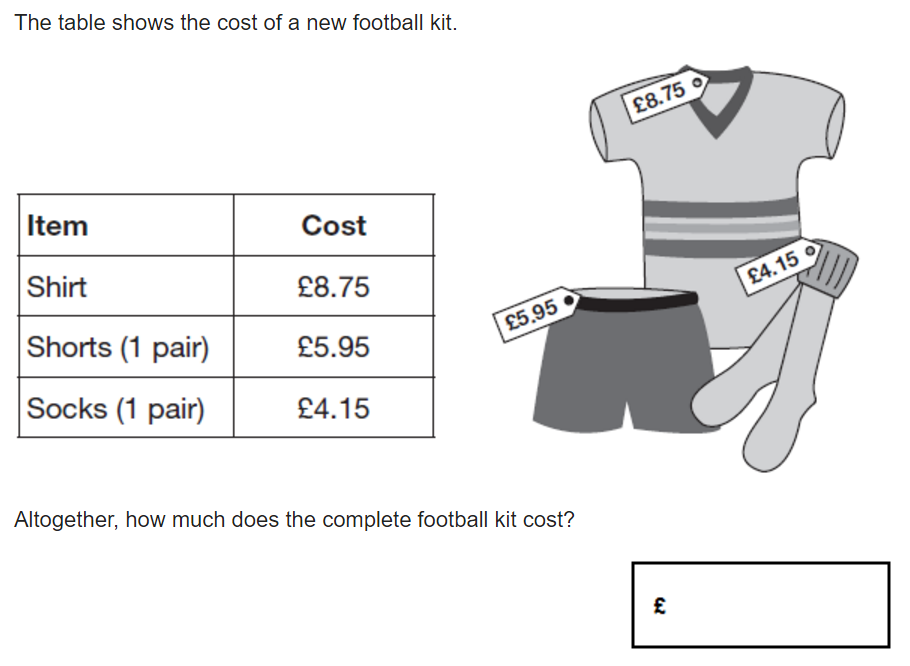 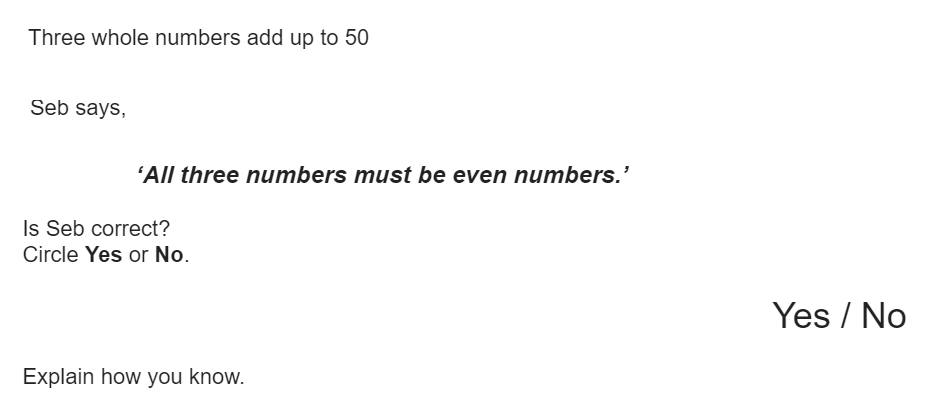 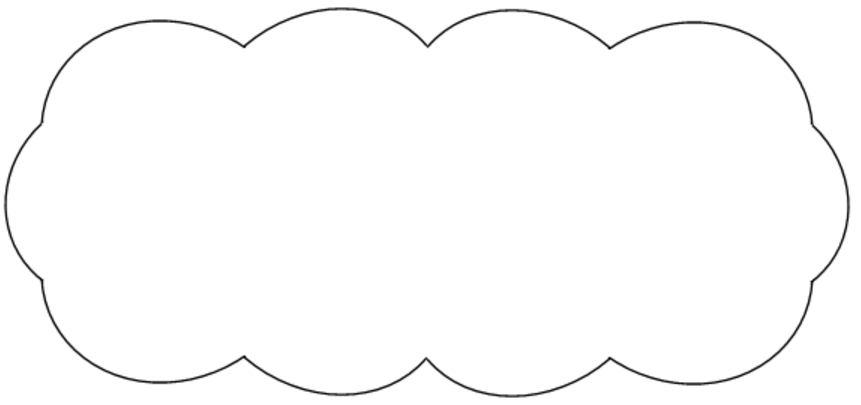 